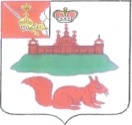 МУНИЦИПАЛЬНОЕ СОБРАНИЕ КИЧМЕНГСКО-ГОРОДЕЦКОГО МУНИЦИПАЛЬНОГО РАЙОНА ВОЛОГОДСКОЙ ОБЛАСТИРЕШЕНИЕс. Кичменгский ГородокО перечне должностных лиц органов местного самоуправления Кичменгско-Городецкого муниципального района, Контрольно-ревизионной комиссии Муниципального Собрания Кичменгско-Городецкого муниципального района, уполномоченных составлять протоколы об административных правонарушенияхВ соответствии с Федеральным законом от 05.05.2014 года № 125-ФЗ «О внесении изменений в Кодекс Российской Федерации об административных правонарушениях», законом Вологодской области от 08.12.2010 года N 2429-ОЗ «Об административных правонарушениях в Вологодской области» Муниципальное Собрание РЕШИЛО:1. Утвердить Перечень должностных лиц органов местного самоуправления Кичменгско-Городецкого муниципального района, Контрольно-ревизионной комиссии Муниципального Собрания Кичменгско-Городецкого муниципального района, уполномоченных составлять протоколы об административных правонарушениях, предусмотренных Кодексом Российской Федерации об административных правонарушениях, в случаях, предусмотренных частью 2 статьи 9.2. Закона Вологодской области от 08.12.2010 № 2429-ОЗ «Об административных правонарушениях в Вологодской области», при осуществлении муниципального контроля (прилагается).2. Настоящее решение вступает в силу со дня принятия и подлежит размещению на официальном сайте Кичменгско-Городецкого муниципального района.Заместитель председателяМуниципального Собрания                                                             Г.М. ДурягинаГлава района                                                                                А.И. ЛетовальцевУтвержденрешением Муниципального Собрания от 29.05.2015 г. № 148ПЕРЕЧЕНЬДОЛЖНОСТНЫХ ОРГАНОВ МЕСТНОГО САМОУПРАВЛЕНИЯ КИЧМЕНГСКО-ГОРОДЕЦКОГО МУНИЦИПАЛЬНОГО РАЙОНА, КОНТРОЛЬНО-РЕВИЗИОННОЙ КОМИССИИ МУНИЦИПАЛЬНОГО СОБРАНИЯ КИЧМЕНГСКО-ГОРОДЕЦКОГО МУНИЦИПАЛЬНОГО РАЙОНА, УПОЛНОМОЧЕННЫХ СОСТАВЛЯТЬ ПРОТОКОЛЫ ОБ АДМИНИСТРАТИВНЫХ ПРАВОНАРУШЕНИЯХ, ПРЕДУСМОТРЕННЫХ КОДЕКСОМ РОССИЙСКОЙ ФЕДЕРАЦИИОБ АДМИНИСТРАТИВНЫХ ПРАВОНАРУШЕНИЯХ, В СЛУЧАЯХ, ПРЕДУСМОТРЕННЫХ ЧАСТЬЮ 2 СТАТЬИ 9.2. ЗАКОНА ВОЛОГОДСКОЙ ОБЛАСТИ ОТ 08.12.2010 N 2429-ОЗ «ОБ АДМИНИСТРАТИВНЫХ ПРАВОНАРУШЕНИЯХ В ВОЛОГОДСКОЙ ОБЛАСТИ», ПРИ ОСУЩЕСТВЛЕНИИ МУНИЦИПАЛЬНОГО КОНТРОЛЯДолжностные лица, уполномоченные в сферемуниципального финансового контроля1. Начальник управления финансов района.2. Заместитель начальника управления финансов района.Должностные лица, уполномоченные в сфере муниципального контроля за обеспечением сохранности автомобильных дорог местного значения1. Начальник управления жилищно-коммунального хозяйства и градостроительства района.2. Заместитель начальника управления жилищно-коммунального хозяйства и градостроительства района.Должностные лица, уполномоченные в сферемуниципального жилищного контроля1. Начальник управления жилищно-коммунального хозяйства и градостроительства района.2. Заместитель начальника управления жилищно-коммунального хозяйства и градостроительства района.Должностные лица, уполномоченные в сферелесного контроля, муниципального контроля в области использования и охраны особо охраняемых природных территорий местного значения.Инспектор по лесному хозяйству и природопользованию управления сельского хозяйства района.Инспектор по природным ресурсам и охране окружающей среды управления сельского хозяйства района.Должностные лица, уполномоченные в сферевнешнего муниципального финансового контроля1. Председатель контрольно-ревизионной комиссии Муниципального Собрания Кичменгско-Городецкого муниципального района.  	2. Главный специалист-инспектор контрольно-ревизионной комиссии Муниципального Собрания Кичменгско-Городецкого муниципального районаот29.05.2015№148